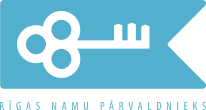 SIA “Rīgas namu pārvaldnieks”Aleksandra Čaka iela 42Rīga, LV-1011Informācija par iesniedzējuVārds, uzvārds	:						Adrese, pasta indekss:							Personas kods:						Kontakttālrunis:						E-pasta adrese:						SūdzībaPielikumi (lūdzu norādiet pievienotos dokumentus) 					      lapu skaitsJūsu personas dati tiks apstrādāti, lai izskatītu un izpildītu Jūsu iesniegumu, ja iesniedzējam ir tiesības saņemt pieprasīto informāciju. Pilnvarotā persona apliecina, ka tai ir tiesības iesniegt pārstāvamās personas datus. Personas datu pārzinis: SIA “Rīgas namu pārvaldnieks”, reģistrācijas numurs: 40103362321, juridiskā adrese: Aleksandra Čaka iela 42, Rīga, LV-1011; tīmekļa vietnes adrese: www.rnparvaldnieks.lv; klientu pašapkalpošanās vortāls: www.e-parvaldnieks.lv. Papildu saziņai ar personas datu apstrādei saistītajos jautājumos, lūdzam rakstīt uz elektronisko pasta adresi: datuaizsardziba@rnparvaldnieks.lvVēlos saņemt atbildi uz sūdzību (atzīmēt tikai vienu) -  elektroniskā veidā ;  rakstveidā pa pastu;  telefoniski.Informācija par personas datu apstrādi: Apstiprinu, ka esmu iepazinies ar personas datu apstrādes nosacījumiem, esmu informēts par personas datu apstrādi un izmantošanu atbilstoši iesniegumā norādītajam apstrādes mērķim. Esmu informēts, ka SIA “Rīgas namu pārvaldnieks” privātuma politika pieejama interneta vietnē www.rnparvaldnieks.lv, sadaļā “Privātuma politika”. Apliecinu, ka šajā iesniegumā sniegtā informācija par īpašumu ir patiesa.20___. gada ___.______________                           						                                                                                  (paraksts, paraksta atšifrējums)1.2.